Информация о проведенных мероприятий МБУК «ЦБС Тес – Хемского кожууна РТ»о ходе организации досуга и занятости детей республики  с применением дистанционных технологий (по состоянию на 03.07.2020 г.)За период с 29 июня по 02 июля 2020 года всего проведено  7 онлайн мероприятий с общим охватом 276 детей по следующим направлениям: здоровый образ жизни, патриотическое воспитание.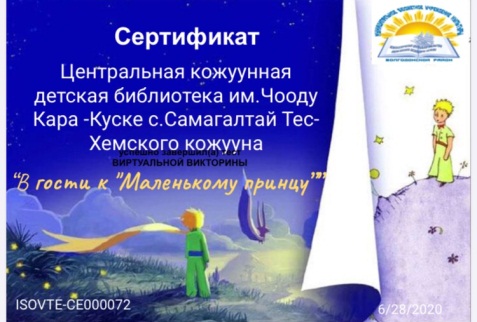 № п/пНазвание и вид формы занятости в организацииКраткое описание содержания формы занятостиСроки реализации формы занятостиЦелевая аудиторияМесто проведенияПриложениеОхватМинистерство образование и науки Республики ТываМинистерство образование и науки Республики ТываМинистерство образование и науки Республики ТываМинистерство образование и науки Республики ТываМинистерство образование и науки Республики ТываМинистерство образование и науки Республики ТываМинистерство образование и науки Республики ТываМинистерство образование и науки Республики Тыва1Буктрейлер «Под звездой Сент – Экзюпери» Шуурмакской сельской библиотекиЗнакомство с творчеством и жизнью писателя Антуан де Сент – Экзюпери, посвященный к 120 – летнему юбилею29 июняВсе желающиеhttps://vk.com/teshembibl 382Виртуальная выставка «Осторожно - наркомания» Берт – Дагской сельской библиотекиЗнакомство с международным днем борьбы с наркоманией02 июляВсе желающиеhttps://vk.com/teshembibl323Участие в онлайн – викторине «Творчество сестер Бронте» ЦКДБ им. Ч. Кара – КускеНа вопросы по творчеству сестер Бронте01 июляВсе желающиеhttps://vk.com/club81764900 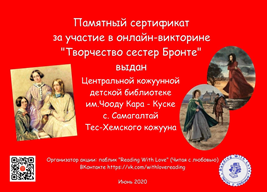 214Участие в онлайн – викторине «На иван - купала» ЦКДБ им. Ч. Кара – Куске По знаменательному дню Иван Купала01 июляВсе желающиеhttps://vk.com/club81764900 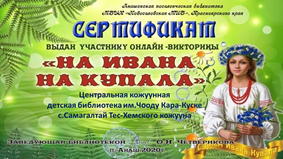 255Участие в виртуальной викторине «В гости к Маленькому принцу» ЦКДБ им. Ч. Кара – КускеПо творчеству писателя Антуан де Сент – Экзюпери 30 июняВсе желающиеhttps://vk.com/club81764900 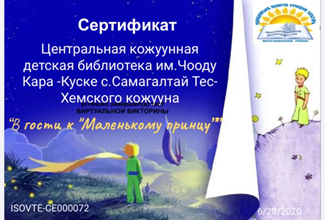 206Проведение мастер – класса «Лето ярких красок» Берт – Дагской сельской библиотекиСоздание аппликаций из бумажных салфеток и цветной бумаги03 июляВсе желающие https://vk.com/teshembibl   557Проведение онлайн – урока творчества «Чудеса песочницы» Чыргаландинской сельской библиотекиПодделка из круп 30 июня Все желающиеhttps://vk.com/teshembibl 85276